DHQ Serial No.  . . . . . . . . . . . . . .      					SHQ Serial No   . . . . . . . . . . .  . . .	THE BHARAT SCOUTS AND GUIDES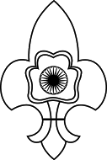 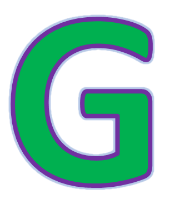 __________________________________STATE HEADQUARTERS Registration Form for State Level Testing Camp for President Guide Certificate (To be filled by the candidate in her own handwriting in capital letters.Overwriting/use of fluid will not be accepted)District __________________________ Name of the Guide______________________________________________________(A) Father’s Name  ______________________________________________________(B) Mother’s Name ______________________________________________________Date of Birth _____________________________________ Age _______________(Supported by Admit Card/Mark Sheet/Certificate of class X/Secondary Board Examination, attested copy of certificate should be attached)Home Address _______________________________________________________________________P.O. ___________________________District _____________________State ___________________E-mail ID ____________________________________________________________________________Aadhaar No.__________________________________________________________________________(Attach photocopy of Aadhaar Card)BSG UID No. _________________________________________________________________________Name and address of Unit __________________________________________________________________________________________________________ District___________________________________Charter No.___________________ Date of Issue _________________ Date of Validity ______________Signature of Guide Captain							Signature of Guide 7.   Name of the Guide Captain______________________________________________________________Guiding Qualification: _______________Certificate No:__________________ Date:_________________Warrant No. __________________ Date of Issue _________________Date of Validity ________________(Attach photocopy of Certificate/Parchment and Warrant of GC)Certified that the information given above is correct as per the District / State recordsSeal & Signature of District Secretary                                          Seal & Signature of DOC (Guide)Date:							           Date:NB: Information Sheet attached.For State Headquarters useDate of Receipt of Application at SHQ ______________________________Remarks ____________________Checked by (Name & Designation) ______________________________ Signature______________________Signature of State Secretary                                                                            Signature of SOC (Guide)She is qualified in the State Level Testing Camp for President Guide Certificate held at __________________________ from _____________ to_______________The form is recommended for the National Level Examination for President Guide Certificate. SIGNATURE of SOC(G)  For National Headquarters useDate of Receipt of Application at RHQ __________________________ Remarks ______________________Checked by (Name & Designation) ____________________________ Signature_______________________RHQ Enrolment No  . . . . . . . . . . . . . . . .									Signature of ROC/Assistant Director	Date of Birth Certificate	This is to certify that Miss ________________________________________D/o____________________________ is a student of ___________________________________________________________________ School/College studying in class _______in the year_____________________  Her date of Birth is_____________________(in figures) _______________________________________________________(in words)as per her School/College record.SignatureDate.................			(Office Seal)		Head of the InstitutionTHE BHARAT SCOUTS AND GUIDES . . . . . . . . . . . . . . . . . . . . . . . . . . DISTRICTINFORMATION SHEET FOR GUIDE(to be attached with Registration Form)NB: To be filled by the Candidate in her own handwriting in Capital letters. Overwriting / use of fluid will not be accepted1.  Name of the District: ......................................................................................................................................................2. Name of the Guide: ..........................................................................................................................................................3.  	(A) Father’s Name: ...................................................................................................................................................(B) Mother’s Name: ..................................................................................................................................................4.  Date of Birth: ...................................................................................................................................................................5.  Date of (I) Joining the Company……………………………………………………………………………………………….…                   (II) Completion of Pravesh..................................................................................................................................	     (III) Investiture………………………………………………………………………..…………………….………………..                (IV) Completion of Pratham Sopan.....................................................................................................................                (V) Completion of Dwitiya Sopan........................................................................................................................               (VI) Completion of Tritiya Sopan..........................................................................................................................              (VII) Completion of Rajya Puraskar.......................................................................................................................Rajya Puraskar Testing Camp held at ........................................................................................ from............................. to ........................... Certificate No ............................................................. Date of Issue................................................15 (x) of APRO III (Detail of Proficiency Badges earned for Dwitiya Sopan)16 (10) of APRO III (Details of Proficiency Badges earned for Tritiya Sopan)17 (viii) of APRO III (Details of Proficiency Badges earned for Rajya Puraskar)17 (ix) of APRO III (Details of Proficiency Badges earned for Rajya Puraskar)Details of the work done for President Guide Badge18 (B) (ii) a of APRO III (Detail of Camping)18 (B) (iii) a of APRO III (Detail of Disaster Management Badge)18 (B) (iii) b of APRO III (Detail of Ambulance Badge)18 (B) (iv) of APRO III (Detail of Proficiency Badge earned for President Guide Award)18-B (v) of APRO III (Details of Sustained Community Development Project)18-B (vi) of APRO III (Details of Teaching Games)Note: List of names of Children with their age and Father’s name and a copy of the appreciation letter from Parent / Head of the Institution to be produced with details.ORKnowledge of Interior Decoration and Fancy Cooking18-B (vii) of APRO III (Details of World Centres of WAGGGS)Note: All relevant records, Log Books & Certificates should be produced in the testing camp as and when demanded.Date:												Signature of GuideCertify that the above information is correct and verified by me. Signature of Guide Captain 						Seal & Sign. of District Org.  Commissioner(G)                                                                Date:									 Date:Information Sheet Checked & Verified									Seal & Signature of ASOC/SOC(Guide)										Date:										Note: 01. All relevant records, Progress Card, Log Books and certificates is to be produced at the time of State Level Testing Camp for President Guide Certificate02. Incomplete / Contradictory information is liable to be rejected.Photocopy of documents to be attached:-Date of Birth CertificateAadhaar CardName of BadgeDate of PassingName of the ExaminerGroupName of BadgeDate of PassingName of the ExaminerABName of BadgeDate of PassingName of the ExaminerName of BadgeDate of PassingName of the ExaminerCamping PlaceDatesDatesName of the Leader of the campFromToDate of PassingName of the ExaminerDate of Re- PassName of the ExaminerName of BadgeDate of PassingName of the ExaminerName of the Project undertakenDatesDatesService  Hrs.Fromto1.2.Name of LocalityDateDateNo of ChildrenFromToDate of Submission of Log Book in COHDate of Submission of Log Book in COH